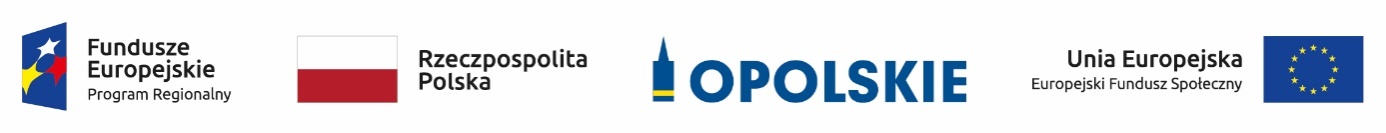 Załącznik nr 8 do umowyWZÓR UPOWAŻNIENIA Nr 	DO PRZETWARZANIA DANYCH OSOBOWYCHz  dniem  [ 	]  r., na podstawie art. 29 w związku z art. 28 rozporządzenia Parlamentu Europejskiego i Rady (UE) 2016/679 z dnia 27 kwietnia 2016 r. 
w sprawie ochrony osób fizycznych w związku z przetwarzaniem danych osobowych i w sprawie swobodnego przepływu takich danych oraz uchylenia dyrektywy 95/46/WE (ogólne rozporządzenie o ochronie danych) (Dz. Urz. UE. L 119 z 04.05.2016, str. 1) (RODO), upoważniam    [ 		]  do    przetwarzania danych osobowych w zbiorze RPO WO 2014-2020 oraz w zbiorze UMWO-DPO-SYZYF w ramach projektu [_________________________] realizowanego w ramach Regionalnego Programu Operacyjnego Województwa Opolskiego 2014-2020 realizowanej/ego/ych przez [_________________________]. Upoważnienie wygasa z chwilą ustania Pana/Pani* stosunku prawnego z [ 		] lub z chwilą jego odwołania.Czytelny podpis osoby upoważnionej do wydawania i odwoływania upoważnień.(miejscowość, data, podpis)Upoważnienie  otrzymałem(miejscowość, data, podpis)Oświadczam, że zapoznałem/am się z powszechnie obowiązującymi przepisami prawa dotyczącymi ochrony danych osobowych, w tym z RODO, a także z  obowiązującymi w  	                      Polityką bezpieczeństwa ochrony danych osobowych oraz z Instrukcją zarządzania systemem informatyczny służącym do przetwarzania danych osobowych i zobowiązuję się do przestrzegania zasad przetwarzania danych osobowych określonych w tych dokumentach.Zobowiązuję się do zachowania w tajemnicy przetwarzanych danych osobowych, z którymi zapoznałem/am się oraz sposobów ich zabezpieczania, zarówno w okresie trwania umowy jak  również po ustaniu stosunku prawnego łączącego mnie z [ 	].                                                                                Czytelny podpis osoby składającej oświadczenie*niepotrzebne skreślić